Publicado en Marbella el 27/07/2023 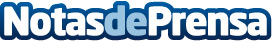 La revolución de las casas prefabricadas y móviles llega a Marbella de la mano de CasarediaLa marca Casaredia inaugura una nueva sede en la que los visitantes podrán conocer un nuevo concepto de vivienda, entre las casas prefabricadas y las mobile home. Este nuevo producto está llamado a revolucionar el sector de la vivienda vacacional gracias a estos hogares con prestaciones de una casa prefabricada y precios de una mobil homeDatos de contacto:Esperanza Pérez617624156Nota de prensa publicada en: https://www.notasdeprensa.es/la-revolucion-de-las-casas-prefabricadas-y Categorias: Nacional Inmobiliaria Andalucia Hogar Construcción y Materiales Actualidad Empresarial http://www.notasdeprensa.es